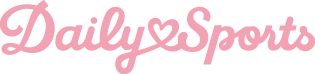 PRESSMEDDELANDE 			       STOCKHOLM, 2019-12-04DAILY SPORTS HOLIDAY COLLECTION
Nu släpps vinterns Holiday Collection från Daily Sports. Med nära 25 år 
i branschen vet Daily Sports verkligen hur man designar golfkläder för kvinnor.Redan innan julhelgerna lanserar Daily Sports en efterlängtad Holiday Collection. Designen har en väldigt feminin touch och den är framtagen för att passa semesterfirare under långhelgerna och länder som har sommar nu.– Vi har valt att lansera en del av vår kollektion för att kunna tillgodose försäsongens efterfrågan. Vi finns i länder som USA, Sydafrika, Australien, Marocko, Turkiet och Mauritius där det finns ett behov året om, säger Ulrika Skoghag, VD på Daily Sports.Färgerna papaya, almond, spearmint och peach får dig att drömma dig långt bort till soliga golfbanor och exotiska inslag. Sommarkänslan förstärks av flamingos, djurmönster och palmer som är invävda i säsongens mönster.– Min favorit är klänningen Trish som har en glimt av retro i sitt grafiska mönster, men ändå är designad för att kännas samtida och fräsch, säger Pernilla Sandqvist designer på Daily Sports.Läs mer på www.dailysports.seFÖR MER INFORMATION KONTAKTA:Tina LindkvistMarknadskoordinatorTel: 0722-51 62 30		               Mail: tina.lindkvist@dailysports.se
Daily Sports är idag bland de största i Sverige på golfkläder för kvinnor. Vi finns i 28 länder med våra golf- 
och träningskläder. Daily Sports kläder är kända för kvinnlig passform, fokus på funktion och attraktiva detaljer. 
Med våra designade mönster och matchande kombinationer används kläderna såväl på fritiden som på jobbet.Företaget grundades i Sverige 1995 med ambitionen att få kvinnor att längta efter att vara aktiva. Idag omsätter 
vi ca 80 miljoner kronor varav den svenska marknaden står för ca 25 miljoner kronor.Tulegatan 47				T +46 (0)8 120 105 00  113 53 Stockholm, Sverige		info@dailysports.se			www.dailysports.com